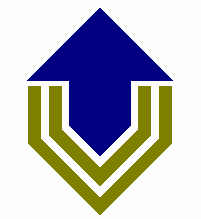 THE BRISTOL PORT COMPANYAPPROVED WASTE CONTRACTORS LISTFacilities ProvidedWASTE CONTRACTOR MARPOL - TYPES OF SHIP’S WASTEMARPOL - TYPES OF SHIP’S WASTEMARPOL - TYPES OF SHIP’S WASTEMARPOL - TYPES OF SHIP’S WASTEMARPOL - TYPES OF SHIP’S WASTEMARPOL - TYPES OF SHIP’S WASTEOther wastes (e.g. other Hazardous wastes)WASTE CONTRACTOR IOilIINoxious liquidsIIIHarmful substances (packaged)IVSewageVGarbageVIAir pollutionOther wastes (e.g. other Hazardous wastes)Andersons Waste Management LtdSt Andrew’s RoadBristol BS11 9HSTel: 01454 222888 / 07919 536880Email: info@andersonwaste.co.uk Contact: Sue AndersonAugean Treatment LtdSmoke LaneAvonmouthBristol BS11 OYATel: 0117 9820303/ 07920494803E-mail: paulwatts@augeanplc.com Contact: Paul WattsBiffa Waste Services
Yara EstateSt. Andrews Road, Avonmouth
Bristol BS11 9HWTel: 0117-982 8476 / 0800 601 601E-mail: bristolservicegroup@biffa.co.uk Contact: Dawn Wood/Sarah KennedyBPC’s waste contractor for ships’ garbageBristol Hose LimitedNorth StreetDownendBristol BS16 5SET: 01179 380 800  M: 07852 696670 E-mail: Kellianne.Gray@interpumpfluidsolutions.co.ukContact: Kellianne GrayHydraulic hoses removal onlyCleansing Services Group LtdCSG Bristol Depot and Treatment PlantPennywell Road, EastonBristol BS5 OTQTel: 0117 955 2286E-mail: michelle.barlow@csg.co.uk Contact: Bus Dev Admin CSG Technical SalesTel: 07843 218102E-mail: megan.hensley@csg.co.ukConttact: Megan Hensley BSc (Hons) Tech Sales CSG Head OfficeBarnes Wallis Road, FarehamHants PO15 5TTTel: 01489 782232E-mail: contracts@csg.co.uk Contact: Richard Brown (general enquiries)Paint tins, batteries, chemical containers,  fluorescent light tubes, aerosols, electrical goods and other hazardous wastes Future Industrial Services (inc. Bale Gp)
90 Durham Way
Heath park Industrial Estate
Honiton, Devon EX14 1SQ
Tel: 01404 548333/ 07917 507456E-mail: enquiries@bale.co.ukContact: Kevin PrinceAll types of packaged, bottled and drummed hazardous chemicalsGD EnvironmentalNash Road, Newport NP18 2BS Tel: 01633 277755E-mail: Jen@gd-environmental.co.uk Contact: Jen Ryan  Slicker Recycling(formerly Hydrodec Ltd/formerly Eco-oil) Suite 2, 6th FloorClarence House , Clarence PlaceNewport NP19 7AATel: 03301 598325Ctc: Andrea Clark – 07880 788156E-mail: customerservice@hydrodec.uk.com  Marpol ServicesTel: 07714 678876E-mail: marpolservices@hydrodec.uk.comContact: Kevin ColebyOily rags & absorbents,oil filters,grease cartridges,paint & paint tins,batteries, aerosols, fluorescent tubesNorthburn OilsNorthburn RoadCoatbridge ML5 2HYT: 01236 427514   M: 07767 344973E: bobw@northburn.co.ukContact: Bob Wylie - DirectorOil rags/filters, batteries and other hazardous material in containersPure CleanUnit 5-7 St Brendan’s Trading Estate, Avonmouth, Bristol, BS11 9EHTel: 0117 316818 / 07917725141Email:  sales@pureclean.co.uk Contact: Rhys EdmundsOily rags/filters, paint tins, batteries, chemical containers, contaminated plastics & aerosolsQualitech ServicesUnit 3A, The Timber Yard
Usk Way
Newport NP20 2DST: 01633 252642Email: emma@qualitechservices.co.ukContact Jason or Emma CaseyMost waste stream, i.e. flammable, acids, caustics,  hazardous to the environmentSmiths (Gloucester) LtdAlkerton Court, AlkertonEastington, StonehouseGlos. GL10 3AQTel: 01453 822227 E-mail: leora.christopher@smiths-gloucester.co.ukContact: Skip Hire AdminElectrical goods, tyres, batteries &fluorescent light tubesTradebe ltdGwent Waste Management Centre Corporation RoadNewport NP19 4RDTel: 01633 765110E-mail: louise.bowles@tradebe.co.ukContact: Louise BowlesVeolia ES (UK) LtdPentonville RoadLondon N1 9JYT: 020 3567 4425E-mail: uk.csd.south@veolia.comContact: Customer Support SouthWood waste removal onlyViridor LtdNorthwayGloucester Road NorthFilton, Bristol BS34 7QGTel: 01179  695460E-mail:  WMortimer@viridor.co.uk Contact: Wayne MortimerViridor Waste (Somerset) LtdViridor House, Youngman PlacePriory Bridge RoadTaunton TA1 1APTel: 01823 324088/ 07736374010Email: mkirby@viridor.co.ukContact: Mark Kirby – Asst Ops MgrYellowstone Environmental Solutions (previously Oil & Water)Shaftesbury Treatment Facility20 Wincombe Business ParkShaftesbury, Dorset SP7 9QJTel: 01747 858 561/07815 505996E-mail: info@yellowstonesolutions.co.uk Contact: Glenn Short